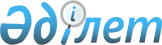 О внесении изменений в решение районного маслихата от 20 декабря 2013 года № 170 "О бюджете Каргалинского района на 2014 - 2016 годы"Решение маслихата Каргалинского района Актюбинской области от 21 октября 2014 года № 241. Зарегистрировано Департаментом юстиции Актюбинской области 06 ноября 2014 года № 4060

      В соответствии со статьями 9, 106, 109 Бюджетного кодекса Республики Казахстан от 4 декабря 2008 года, с пунктом 1 статьи 6 Закона Республики Казахстан от 23 января 2001 года "О местном государственном управлении и самоуправлении в Республике Казахстан", Каргалинский районный маслихат РЕШИЛ:

      1. 

Внести в решение районного маслихата "О бюджете Каргалинского района на 2014-2016 годы" от 20 декабря 2013 года № 170 (зарегистрировано в Реестре государственной регистрации нормативных правовых актов № 3749, опубликовано 30 января 2014 года в районной газете "Қарғалы" за № 5) следующие изменения :

      1) 

в пункте 1:

      в подпункте 1):

      доходы – 

      цифры "2 791 590" заменить цифрами "2 754 515,3",

      в том числе по:

      поступлениям трансфертов -

      цифры "2 311 590" заменить цифрами "2 274 503,3"; 

      в подпункте 2):

      затраты – 

      цифры "2 801 350" заменить цифрами "2 768 319,4"; 



      в пункте 8:

      в части абзаца 3:

      цифры "28 131" заменить цифрами "70 77,1";

      в части абзаца 6:

      цифры "45 652" заменить цифрами "44 342";

      в части абзаца 7:

      цифры "14 572" заменить цифрами "9 928";

      в части абзаца 8:

      цифры "2 860" заменить цифрами "997";



      в пункте 9:

      в части абзаца 6:

      цифры "150 711,0" заменить цифрами "145 941,2";

      в части абзаца 17:

      цифры "1 573" заменить цифрами "0";

      в части абзаца 18:

      цифры "524" заменить цифрами "0";



      в пункте 9-1:

      цифры "4 010,0" заменить цифрами "2 661";



      пункте 10:

      цифры "41 670" заменить цифрами "38 670".

      2) 

Приложение 1 и 5 к указанному решению изложить в редакции согласно приложению 1 и 2 к настоящему решению. 

      2. 

Настоящее решение вводится в действие с 1 января 2014 года.

  Бюджет Каргалинского района на 2014 год Перечень бюджетных программ сельских округов на 2014 год      продолжение таблицы

 
					© 2012. РГП на ПХВ «Институт законодательства и правовой информации Республики Казахстан» Министерства юстиции Республики Казахстан
				      Председатель 

      сессии районного маслихата

      И.КудряСекретарь районного маслихата

Х.Жылкыбеков

Приложение 1к решению районного маслихатаот 21 октября 2014 года №241Приложение 1к решению районного маслихата от 20 декабря 2013 года № 170Категория

 Категория

 Категория

 Категория

 Категория

 Категория

 Сумма, тыс.тенге

 Класс

 Класс

 Класс

 Класс

 Класс

 Сумма, тыс.тенге

 Подкласс

 Подкласс

 Подкласс

 Подкласс

 Сумма, тыс.тенге

 Специфика

 Специфика

 Специфика

 Сумма, тыс.тенге

 Наименование

 Наименование

 Сумма, тыс.тенге

 I.Доходы

 I.Доходы

 2754515,3

 1

 Налоговые поступления

 Налоговые поступления

 424448

 1

 01

 Подоходный налог

 Подоходный налог

 165501

 1

 01

 2

 Индивидуальный подоходный налог

 Индивидуальный подоходный налог

 165501

 1

 03

 Социальный налог

 Социальный налог

 132470

 1

 03

 1

 Социальный налог

 Социальный налог

 132470

 1

 04

 Hалоги на собственность

 Hалоги на собственность

 116395

 1

 04

 1

 Hалоги на имущество

 Hалоги на имущество

 85216

 1

 04

 3

 Земельный налог

 Земельный налог

 7780

 1

 04

 4

 Hалог на транспортные средства

 Hалог на транспортные средства

 20499

 1

 04

 5

 Единый земельный налог

 Единый земельный налог

 2900

 1

 05

 Внутренние налоги на товары, работы и услуги

 Внутренние налоги на товары, работы и услуги

 7643

 1

 05

 2

 Акцизы

 Акцизы

 768

 1

 05

 3

 Поступления за использование природных и других ресурсов

 Поступления за использование природных и других ресурсов

 2621

 1

 05

 4

 Сборы за ведение предпринимательской и профессиональной деятельности

 Сборы за ведение предпринимательской и профессиональной деятельности

 4189

 5

 Налог на игорный бизнес

 Налог на игорный бизнес

 65

 1

 08

 Обязательные платежи, взимаемые за совершение юридически значимых действий и (или) выдачу документов уполномоченными на то государственными органами или должностными лицами

 Обязательные платежи, взимаемые за совершение юридически значимых действий и (или) выдачу документов уполномоченными на то государственными органами или должностными лицами

 2439

 1

 08

 1

 Государственная пошлина

 Государственная пошлина

 2439

 2

 Неналоговые поступления

 Неналоговые поступления

 53536

 2

 01

 Доходы от государственной собственности

 Доходы от государственной собственности

 3099

 1

 Поступления части чистого дохода государственных предприятий

 Поступления части чистого дохода государственных предприятий

 367

 2

 01

 5

 Доходы от аренды имущества, находящегося в государственной собственности

 Доходы от аренды имущества, находящегося в государственной собственности

 2720

 7

 Вознаграждения по кредитам, выданным из государственного бюджета

 Вознаграждения по кредитам, выданным из государственного бюджета

 12

 03

 Поступления денег от проведения государственных закупок, организуемых государственными учреждениями, финансируемыми из государственного бюджета

 Поступления денег от проведения государственных закупок, организуемых государственными учреждениями, финансируемыми из государственного бюджета

 352

 1

 Поступления денег от проведения государственных закупок, организуемых государственными учреждениями, финансируемыми из государственного бюджета

 Поступления денег от проведения государственных закупок, организуемых государственными учреждениями, финансируемыми из государственного бюджета

 352

 04

 Штрафы, пени, санкции, взыскания, налагаемые государственными учреждениями, финансируемыми из государственного бюджета, а также содержащимися и финансируемыми из бюджета (сметы расходов) Национального Банка Республики Казахстан 

 Штрафы, пени, санкции, взыскания, налагаемые государственными учреждениями, финансируемыми из государственного бюджета, а также содержащимися и финансируемыми из бюджета (сметы расходов) Национального Банка Республики Казахстан 

 441

 1

 Штрафы, пени, санкции, взыскания, налагаемые государственными учреждениями, финансируемыми из государственного бюджета, а также содержащимися и финансируемыми из бюджета (сметы расходов) Национального Банка Республики Казахстан, за исключением поступлений от организаций нефтяного сектора 

 Штрафы, пени, санкции, взыскания, налагаемые государственными учреждениями, финансируемыми из государственного бюджета, а также содержащимися и финансируемыми из бюджета (сметы расходов) Национального Банка Республики Казахстан, за исключением поступлений от организаций нефтяного сектора 

 441

 2

 06

 Прочие неналоговые поступления

 Прочие неналоговые поступления

 49644

 2

 06

 1

 Прочие неналоговые поступления

 Прочие неналоговые поступления

 49644

 3

 Поступления от продажи основного капитала

 Поступления от продажи основного капитала

 2028

 01

 Продажа государственного имущества, закрепленного за государственными учреждениями

 Продажа государственного имущества, закрепленного за государственными учреждениями

 396

 1

 Продажа государственного имущества, закрепленного за государственными учреждениями

 Продажа государственного имущества, закрепленного за государственными учреждениями

 396

 3

 03

 Продажа земли и нематериальных активов

 Продажа земли и нематериальных активов

 1632

 3

 03

 1

 Продажа земли

 Продажа земли

 1632

 4

 Поступления трансфертов 

 Поступления трансфертов 

 2274503,3

 4

 02

 Трансферты из вышестоящих органов государственного управления

 Трансферты из вышестоящих органов государственного управления

 2274503,3

 4

 02

 2

 Трансферты из областного бюджета

 Трансферты из областного бюджета

 2274503,3

 Функциональная группа

 Функциональная группа

 Функциональная группа

 Функциональная группа

 Функциональная группа

 Функциональная группа

 Сумма, тыс.тенге

 Функциональная подгруппа

 Функциональная подгруппа

 Функциональная подгруппа

 Функциональная подгруппа

 Функциональная подгруппа

 Сумма, тыс.тенге

 Администратор бюджетных программ

 Администратор бюджетных программ

 Администратор бюджетных программ

 Администратор бюджетных программ

 Сумма, тыс.тенге

 Программа

 Программа

 Программа

 Сумма, тыс.тенге

 Подпрограмма

 Подпрограмма

 Сумма, тыс.тенге

 Наименование

 Сумма, тыс.тенге

 II. Затраты

 2768319,4

 01

 Государственные услуги общего характера

 217883

 01

 1

 Представительные, исполнительные и другие органы, выполняющие общие функции государственного управления

 175854

 01

 1

 112

 Аппарат маслихата района (города областного значения)

 21940

 01

 1

 112

 001

 Услуги по обеспечению деятельности маслихата района (города областного значения)

 15931

 003

 Капитальные расходы государственного органа 

 6009

 01

 1

 122

 Аппарат акима района (города областного значения)

 58073

 01

 1

 122

 001

 Услуги по обеспечению деятельности акима района (города областного значения)

 53215

 003

 Капитальные расходы государственного органа 

 4858

 01

 1

 123

 Аппарат акима района в городе, города районного значения, поселка, села, сельского округа

 95841

 01

 1

 123

 001

 Услуги по обеспечению деятельности акима района в городе, города районного значения, поселка, села, сельского округа

 92421

 022

 Капитальные расходы государственного органа

 3420

 2

 Финансовая деятельность

 32758

 452

 Отдел финансов района (города областного значения)

 32758

 452

 001

 Услуги по реализации государственной политики в области исполнения бюджета района (города областного значения) и управления коммунальной собственностью района (города областного значения)

 15259

 003

 Проведение оценки имущества в целях налогообложения

 525

 010

 Приватизация, управление коммунальным имуществом, постприватизационная деятельность и регулирование споров, связанных с этим 

 836

 011

 Учет, хранение, оценка и реализация имущества, поступившего в коммунальную собственность

 15960

 018

 Капитальные расходы государственного органа 

 178

 5

 Планирование и статистическая деятельность

 9271

 453

 Отдел экономики и бюджетного планирования района (города областного значения)

 9271

 001

 Услуги по реализации государственной политики в области формирования и развития экономической политики, системы государственного планирования и управления района (города областного значения)

 8872

 004

 Капитальные расходы государственного органа 

 399

 02

 Оборона

 7786

 02

 1

 Военные нужды

 1462

 02

 1

 122

 Аппарат акима района (города областного значения)

 1462

 02

 1

 122

 005

 Мероприятия в рамках исполнения всеобщей воинской обязанности

 1462

 2

 Организация работы по чрезвычайным ситуациям

 6324

 122

 Аппарат акима района (города областного значения)

 6324

 122

 006

 Предупреждение и ликвидация чрезвычайных ситуаций масштаба района (города областного значения)

 4364

 007

 Мероприятия по профилактике и тушению степных пожаров районного (городского) масштаба, а также пожаров в населенных пунктах, в которых не созданы органы государственной противопожарной службы

 1960

 03

 Общественный порядок, безопасность, правовая, судебная, уголовно-исполнительная деятельность

 713

 9

 Прочие услуги в области общественного порядка и безопасности

 713

 458

 Отдел жилищно-коммунального хозяйства, пассажирского транспорта и автомобильных дорог района (города областного значения)

 713

 458

 021

 Обеспечение безопасности дорожного движения в населенных пунктах

 713

 04

 Образование

 1459489,5

 04

 1

 Дошкольное воспитание и обучение

 161212

 464

 Отдел образования района (города областного значения)

 161212

 009

 Обеспечение деятельности организаций дошкольного воспитания и обучения

 132994

 040

 Реализация государственного образовательного заказа в дошкольных организациях образования

 28218

 2

 Начальное, основное среднее и общее среднее образование

 1219957,5

 2

 123

 Аппарат акима района в городе, города районного значения, поселка, села, сельского округа

 1540

 2

 123

 005

 Организация бесплатного подвоза учащихся до школы и обратно в сельской местности 

 1540

 464

 Отдел образования района (города областного значения)

 1218417,5

 003

 Общеобразовательное обучение

 1156917,1

 006

 Дополнительное образование для детей

 61500,4

 9

 Прочие услуги в области образования

 78320

 464

 Отдел образования района (города областного значения)

 64120

 001

 Услуги по реализации государственной политики на местном уровне в области образования 

 12334

 004

 Информатизация системы образования в государственных учреждениях образования района (города областного значения)

 7149

 005

 Приобретение и доставка учебников, учебно-методических комплексов для государственных учреждений образования района (города областного значения)

 5762

 007

 Проведение школьных олимпиад, внешкольных мероприятий и конкурсов районного (городского) масштаба

 3899

 015

 Ежемесячная выплата денежных средств опекунам (попечителям) на содержание ребенка-сироты (детей-сирот), и ребенка (детей), оставшегося без попечения родителей

 9808

 067

 Капитальные расходы подведомственных государственных учреждений и организаций

 25168

 466

 Отдел архитектуры, градостроительства и строительства района (города областного значения)

 14200

 037

 Строительство и реконструкция объектов образования

 14200

 06

 Социальная помощь и социальное обеспечение

 121777

 2

 Социальная помощь

 104765

 2

 123

 Аппарат акима района в городе, города районного значения, поселка, села, сельского округа

 9243

 2

 123

 003

 Оказание социальной помощи нуждающимся гражданам на дому

 9243

 451

 Отдел занятости и социальных программ района (города областного значения)

 95522

 451

 002

 Программа занятости

 22579

 004

 Оказание социальной помощи на приобретение топлива специалистам здравоохранения, образования, социального обеспечения, культуры, спорта и ветеринарии в сельской местности в соответствии с законодательством Республики Казахстан

 7035

 005

 Государственная адресная социальная помощь

 212

 006

 Оказание жилищной помощи

 20334

 007

 Социальная помощь отдельным категориям нуждающихся граждан по решениям местных представительных органов

 36736

 016

 Государственные пособия на детей до 18 лет

 7000

 017

 Обеспечение нуждающихся инвалидов обязательными гигиеническими средствами и предоставление услуг специалистами жестового языка, индивидуальными помощниками в соответствии с индивидуальной программой реабилитации инвалида

 1626

 9

 Прочие услуги в области социальной помощи и социального обеспечения

 17012

 451

 Отдел занятости и социальных программ района (города областного значения)

 17012

 451

 001

 Услуги по реализации государственной политики на местном уровне в области обеспечения занятости и реализации социальных программ для населения

 16028

 011

 Оплата услуг по зачислению, выплате и доставке пособий и других социальных выплат

 984

 07

 Жилищно-коммунальное хозяйство

 576536,2

 07

 1

 Жилищное хозяйство

 257528

 458

 Отдел жилищно-коммунального хозяйства, пассажирского транспорта и автомобильных дорог района (города областного значения)

 19419

 003

 Организация сохранения государственного жилищного фонда

 1931

 004

 Обеспечение жильем отдельных категорий граждан

 17068

 031

 Изготовление технических паспортов на объекты кондоминиумов

 420

 464

 Отдел образования района (города областного значения)

 2661

 026

 Ремонт объектов в рамках развития городов и сельских населенных пунктов по Дорожной карте занятости 2020

 2661

 466

 Отдел архитектуры, градостроительства и строительства района (города областного значения)

 235448

 466

 003

 Проектирование, строительство и (или) приобретение жилья коммунального жилищного фонда 

 47669

 466

 004

 Проектирование, развитие, обустройство и (или) приобретение инженерно-коммуникационной инфраструктуры

 187779

 2

 Коммунальное хозяйство

 274850,2

 123

 Аппарат акима района в городе, города районного значения, поселка, села, сельского округа

 10383

 123

 014

 Организация водоснабжения населенных пунктов

 10383

 458

 Отдел жилищно-коммунального хозяйства, пассажирского транспорта и автомобильных дорог района (города областного значения)

 264217,2

 458

 012

 Функционирование системы водоснабжения и водоотведения

 19150

 458

 026

 Организация эксплуатации тепловых сетей, находящихся в коммунальной собственности районов (городов областного значения)

 9519

 027

 Организация эксплуатации сетей газификации, находящихся в коммунальной собственности районов (городов областного значения)

 2608

 028

 Развитие коммунального хозяйства

 214187,2

 058

 Развитие системы водоснабжения и водоотведения в сельских населенных пунктах

 18753

 466

 Отдел архитектуры, градостроительства и строительства района (города областного значения)

 250

 005

 Развитие коммунального хозяйства

 250

 3

 Благоустройство населенных пунктов

 44158

 3

 123

 Аппарат акима района в городе, города районного значения, поселка, села, сельского округа

 23107

 3

 123

 008

 Освещение улиц населенных пунктов

 12742

 3

 123

 009

 Обеспечение санитарии населенных пунктов

 3058

 010

 Содержание мест захоронений и погребение безродных

 1880

 3

 123

 011

 Благоустройство и озеленение населенных пунктов

 5427

 458

 Отдел жилищно-коммунального хозяйства, пассажирского транспорта и автомобильных дорог района (города областного значения)

 21051

 016

 Обеспечение санитарии населенных пунктов

 500

 018

 Благоустройство и озеленение населенных пунктов

 20551

 08

 Культура, спорт, туризм и информационное пространство

 114215

 08

 1

 Деятельность в области культуры

 51809

 455

 Отдел культуры и развития языков района (города областного значения)

 51309

 455

 003

 Поддержка культурно-досуговой работы

 51309

 466

 Отдел архитектуры, градостроительства и строительства района (города областного значения)

 500

 011

 Развитие объектов культуры

 500

 2

 Спорт

 5369

 465

 Отдел физической культуры и спорта района (города областного значения)

 5369

 001

 Услуги по реализации государственной политики на местном уровне в сфере физической культуры и спорта

 3505

 004

 Капитальные расходы государственного органа 

 289

 006

 Проведение спортивных соревнований на районном (города областного значения) уровне

 865

 007

 Подготовка и участие членов сборных команд района (города областного значения) по различным видам спорта на областных спортивных соревнованиях

 710

 3

 Информационное пространство

 36158

 455

 Отдел культуры и развития языков района (города областного значения)

 28081

 455

 006

 Функционирование районных (городских) библиотек 

 27815

 455

 007

 Развитие государственного языка и других языков народа Казахстана

 266

 456

 Отдел внутренней политики района (города областного значения)

 8077

 456

 002

 Услуги по проведению государственной информационной политики через газеты и журналы 

 6852

 456

 005

 Услуги по проведению государственной информационной политики через телерадиовещание

 1225

 9

 Прочие услуги по организации культуры, спорта, туризма и информационного пространства

 20879

 455

 Отдел культуры и развития языков района (города областного значения)

 8725

 455

 001

 Услуги по реализации государственной политики на местном уровне в области развития языков и культуры

 4281

 010

 Капитальные расходы государственного органа 

 70

 032

 Капитальные расходы подведомственных государственных учреждений и организаций

 4374

 456

 Отдел внутренней политики района (города областного значения)

 12154

 456

 001

 Услуги по реализации государственной политики на местном уровне в области информации, укрепления государственности и формирования социального оптимизма граждан

 6303

 003

 Реализация мероприятий в сфере молодежной политики

 5070

 006

 Капитальные расходы государственного органа 

 213

 032

 Капитальные расходы подведомственных государственных учреждений и организаций

 568

 10

 Сельское, водное, лесное, рыбное хозяйство, особо охраняемые природные территории, охрана окружающей среды и животного мира, земельные отношения

 58226

 10

 1

 Сельское хозяйство

 26639

 453

 Отдел экономики и бюджетного планирования района (города областного значения)

 10008

 099

 Реализация мер по оказанию социальной поддержки специалистов

 10008

 474

 Отдел сельского хозяйства и ветеринарии района (города областного значения)

 16631

 001

 Услуги по реализации государственной политики на местном уровне в сфере сельского хозяйства и ветеринарии 

 14368

 008

 Возмещение владельцам стоимости изымаемых и уничтожаемых больных животных, продуктов и сырья животного происхождения

 2263

 6

 Земельные отношения

 6955

 463

 Отдел земельных отношений района (города областного значения)

 6955

 463

 001

 Услуги по реализации государственной политики в области регулирования земельных отношений на территории района (города областного значения)

 6726

 007

 Капитальные расходы государственного органа 

 229

 9

 Прочие услуги в области сельского, водного, лесного, рыбного хозяйства, охраны окружающей среды и земельных отношений

 24632

 474

 Отдел сельского хозяйства и ветеринарии района (города областного значения)

 24632

 013

 Проведение противоэпизоотических мероприятий

 24632

 11

 Промышленность, архитектурная, градостроительная и строительная деятельность

 50284

 2

 Архитектурная, градостроительная и строительная деятельность

 50284

 466

 Отдел архитектуры, градостроительства и строительства района (города областного значения)

 50284

 466

 001

 Услуги по реализации государственной политики в области строительства, улучшения архитектурного облика городов, районов и населенных пунктов области и обеспечению рационального и эффективного градостроительного освоения территории района (города областного значения)

 5860

 013

 Разработка схем градостроительного развития территории района, генеральных планов городов районного (областного) значения, поселков и иных сельских населенных пунктов

 44342

 015

 Капитальные расходы государственного органа 

 82

 12

 Транспорт и коммуникации

 37799,1

 12

 1

 Автомобильный транспорт

 37799,1

 12

 1

 123

 Аппарат акима района в городе, города районного значения, поселка, села, сельского округа

 9466

 12

 1

 123

 013

 Обеспечение функционирования автомобильных дорог в городах районного значения, поселках, селах, сельских округах

 9466

 458

 Отдел жилищно-коммунального хозяйства, пассажирского транспорта и автомобильных дорог района (города областного значения)

 28333,1

 458

 023

 Обеспечение функционирования автомобильных дорог

 21256

 045

 Капитальный и средний ремонт автомобильных дорог районного значения и улиц населенных пунктов

 7077,1

 13

 Прочие

 27952

 3

 Поддержка предпринимательской деятельности и защита конкуренции

 5709

 469

 Отдел предпринимательства района (города областного значения)

 5709

 001

 Услуги по реализации государственной политики на местном уровне в области развития предпринимательства и промышленности 

 5056

 003

 Поддержка предпринимательской деятельности

 500

 004

 Капитальные расходы государственного органа 

 153

 9

 Прочие

 22243

 123

 Аппарат акима района в городе, города районного значения, поселка, села, сельского округа

 15322

 040

 Реализация мер по содействию экономическому развитию регионов в рамках Программы "Развитие регионов" 

 15322

 452

 Отдел финансов района (города областного значения)

 0

 452

 012

 Резерв местного исполнительного органа района (города областного значения) 

 0

 458

 Отдел жилищно-коммунального хозяйства, пассажирского транспорта и автомобильных дорог района (города областного значения)

 6921

 458

 001

 Услуги по реализации государственной политики на местном уровне в области жилищно-коммунального хозяйства, пассажирского транспорта и автомобильных дорог 

 6921

 14

 Обслуживание долга

 12

 1

 Обслуживание долга

 12

 452

 Отдел финансов района (города областного значения)

 12

 013

 Обслуживание долга местных исполнительных органов по выплате вознаграждений и иных платежей по займам из областного бюджета

 12

 15

 Трансферты

 95646,6

 1

 Трансферты

 95646,6

 452

 Отдел финансов района (города областного значения)

 95646,6

 006

 Возврат неиспользованных (недоиспользованных) целевых трансфертов

 367,6

 024

 Целевые текущие трансферты в вышестоящие бюджеты в связи с передачей функций государственных органов из нижестоящего уровня государственного управления в вышестоящий

 95279

 III. Чистое бюджетное кредитование 

 30859

 Бюджетные кредиты

 38670

 10

 Сельское, водное, лесное, рыбное хозяйство, особо охраняемые природные территории, охрана окружающей среды и животного мира, земельные отношения

 38670

 10

 1

 Сельское хозяйство

 38670

 453

 Отдел экономики и бюджетного планирования района (города областного значения)

 38670

 006

 Бюджетные кредиты для реализации мер социальной поддержки специалистов

 38670

 Категория

 Категория

 Категория

 Категория

 Категория

 Категория

 Сумма тыс. тенге

 Класс

 Класс

 Класс

 Класс

 Класс

 Сумма тыс. тенге

 Подкласс

 Подкласс

 Подкласс

 Подкласс

 Сумма тыс. тенге

 Специфика

 Специфика

 Специфика

 Сумма тыс. тенге

 Наименования

 Сумма тыс. тенге

 5

 Погашение бюджетных кредитов

 7811

 01

 Погашение бюджетных кредитов

 7811

 1

 Погашение бюджетных кредитов, выданных из государственного бюджета

 7811

 Функциональная группа

 Функциональная группа

 Функциональная группа

 Функциональная группа

 Функциональная группа

 Функциональная группа

 Сумма тыс. тенге

 Функциональная подгруппа

 Функциональная подгруппа

 Функциональная подгруппа

 Функциональная подгруппа

 Функциональная подгруппа

 Сумма тыс. тенге

 Администратор бюджетных программ

 Администратор бюджетных программ

 Администратор бюджетных программ

 Администратор бюджетных программ

 Сумма тыс. тенге

 Программа

 Программа

 Программа

 Сумма тыс. тенге

 Подпрограмма

 Подпрограмма

 Сумма тыс. тенге

 Наименование

 Сумма тыс. тенге

 IV. Сальдо по операциям с финансовыми активами

 0

 Приобретение финансовых активов

 0

 13

 Прочие 

 0

 9

 Прочие 

 0

 452

 Отдел финансов района (города областного значения)

 0

 014

 Формирование или увеличение уставного капитала юридических лиц

 0

 V. Дефицит (профицит) бюджета 

 -44663,1

 VI. Финансирование дефицита ( использование профицита) бюджета

 44663,1

 Категория

 Категория

 Категория

 Категория

 Категория

 Категория

 Сумма тыс. тенге

 Класс

 Класс

 Класс

 Класс

 Класс

 Сумма тыс. тенге

 Подкласс

 Подкласс

 Подкласс

 Подкласс

 Сумма тыс. тенге

 Специфика

 Специфика

 Специфика

 Сумма тыс. тенге

 Наименования

 Сумма тыс. тенге

 7

 Поступления займов

 38670

 01

 Внутренние государственные займы

 38670

 2

 Договоры займа

 38670

 Функциональная группа

 Функциональная группа

 Функциональная группа

 Функциональная группа

 Функциональная группа

 Функциональная группа

 Сумма тыс. тенге

 Функциональная подгруппа

 Функциональная подгруппа

 Функциональная подгруппа

 Функциональная подгруппа

 Функциональная подгруппа

 Сумма тыс. тенге

 Администратор бюджетных программ

 Администратор бюджетных программ

 Администратор бюджетных программ

 Администратор бюджетных программ

 Сумма тыс. тенге

 Программа

 Программа

 Программа

 Сумма тыс. тенге

 Подпрограмма

 Подпрограмма

 Сумма тыс. тенге

 Наименование

 Сумма тыс. тенге

 16

 Погашение займов

 7811

 16

 1

 Погашение займов

 7811

 16

 1

 452

 Отдел финансов района (города областного значения)

 7811

 16

 1

 452

 008

 Погашение долга местного исполнительного органа перед вышестоящим бюджетом

 7811

 Категория

 Категория

 Категория

 Категория

 Категория

 Категория

 Сумма тыс. тенге

 Класс

 Класс

 Класс

 Класс

 Класс

 Сумма тыс. тенге

 Подкласс

 Подкласс

 Подкласс

 Подкласс

 Сумма тыс. тенге

 Наименования

 Сумма тыс. тенге

 8

 Используемые остатки бюджетных средств

 13804,1

 01

 Остатки бюджетных средств

 13804,1

 1

 1

 1

 Свободные остатки бюджетных средств

 13804,1

 

Приложение 2к решению районного маслихатаот 21 октября 2014 года №241Приложение 5к решению районного маслихата 

от 20 декабря 2013 года № 170001

 022

 003

 005

 008

 009

 Наименование аульных (сельских) округов

 Услуги по обеспечению деятельности акима района в городе, города районного значения, поселка, села, сельского округа

 Капитальные расходы государственного органа

 Оказание социальной помощи нуждающимся гражданам на дому

 Организация бесплатного подвоза учащихся до школы и обратно в сельской местности 

 Освещение улиц населенных пунктов

 Обеспечение санитарии населенных пунктов

 Алимбетовский сельский округ

 10277

 1994

 854

 90

 1894

 30

 Ащылысайский сельский округ

 12142

 107

 1357

 0

 882

 142

 Велиховский сельский округ

 8304

 143

 0

 0

 982

 136

 Кос-Истекский сельский округ

 11841

 156

 2003

 14

 1688

 416

 Кемпирсайский сельский округ

 9902

 177

 347

 334

 495

 79

 Бадамшинский сельский округ 

 17440

 703

 4157

 478

 2798

 1549

 Желтауский сельский округ

 13454

 137

 525

 125

 2339

 435

 Степной сельский округ

 9061

 3

 0

 499

 1664

 271

 Итого

 92421

 3420

 9243

 1540

 12742

 3058

 010

 011

 013

 014

 040

 Всего

 Наименование аульных (сельских) округов

 Содержание мест захоронений и погребение безродных

 Благоустройство и озеленение населенных пунктов

 Обеспечение функционирования автомобильных дорог в городах районного значения, поселках, селах, сельских округах

 Организация водоснабжения населенных пунктов

 Реализация мер по содействию экономическому развитию регионов в рамках Программы "Развитие регионов" 

 Всего

 Алимбетовский сельский округ

 0

 168

 560

 442

 997

 17306

 Ащылысайский сельский округ

 0

 679

 1863

 2295

 1508

 20975

 Велиховский сельский округ

 0

 89

 600

 764

 571

 11589

 Кос-Истекский сельский округ

 1880

 341

 800

 0

 1654

 20793

 Кемпирсайский сельский округ

 0

 164

 763

 2273

 971

 15505

 Бадамшинский сельский округ 

 0

 1537

 2999

 0

 4879

 36540

 Желтауский сельский округ

 0

 2152

 1151

 2158

 3474

 25950

 Степной сельский округ

 0

 297

 730

 2451

 1268

 16244

 Итого

 1880

 5427

 9466

 10383

 15322

 164902

 